республикА КрымСИМФЕРОПОЛЬСКИЙ РАЙОНГвардейский сельский совет____ ОЧЕРЕДНОЕ ЗАСЕДАНИЕ 2 созываПРОЕКТ РЕШЕНИЯ___ . ___.2019 года                        						      пгт. Гвардейское№ _______О введении на территории муниципального образования Гвардейского сельского поселения Симферопольского района Республики Крым налога на имущество физических лицВ соответствии Федеральным законом от 06.10.2003 № 131-ФЗ «Об общих принципах организации местного самоуправления в Российской Федерации», главой 32 «Налог на имущество физических лиц» Налогового кодекса Российской Федерации, Законом Республики Крым от _______ № _____ «Об установлении единой даты начала применения на территории Республики Крым порядка определения налоговой базы по налогу на имущество физических лиц исходя из кадастровой стоимости объектов налогообложения», руководствуясь Уставом муниципального образования Гвардейское сельское поселение Симферопольского района Республики Крым, Гвардейский сельский совет второго созыва,РЕШИЛ:Установить и ввести в действие с 1 января 2020 года на территории муниципального образования Гвардейское сельское поселение Симферопольского района Республики Крым  налог на имущество физических лиц (далее - налог).Установить, что налоговая база по налогу в отношении объектов налогообложения определяется исходя из их кадастровой стоимости.Определить следующие налоговые ставки по налогу:Налоговые льготы и налоговые вычеты устанавливаются в соответствии с главой 32 «Налог на имущество физических лиц» Налогового кодекса Российской Федерации. Дополнительно от уплаты налога на имущество физических лиц освобождаются:5.1.5.2.5.3.Основания и порядок применения налоговых льгот осуществляется налогоплательщиками в соответствии с положениями главы 32 «Налог на имущество физических лиц» Налогового кодекса Российской Федерации.Иные положения, относящиеся к налогу, определяются главой 32 «Налог на имущество физических лиц» Налогового кодекса Российской Федерации.Настоящее Решение вступает в силу с 1 января 2020 года.Опубликовать настоящее Решение в газете Симферопольского района «Сельский труженик Крыма» и обнародовать настоящее Решение путем размещения на информационных стендах Гвардейского сельского поселения Симферопольского района Республики Крым, а также на официальном сайте: http:/гвардсовет.рф;Контроль за исполнением настоящего Решения оставляю за собой. Председатель Гвардейского сельского совета  					И.В. ЧичкинВид объекта налогообложенияНалоговая ставка (%)3.1.Жилые дома, части жилых домов, квартир, частей квартир, комнат;Не выше 0,1 (по НК РФ).Налоговые ставки, могут быть уменьшены до нуля или увеличены, но не более чем в три раза 3.2.Объекты незавершенного строительства в случае, если проектируемым назначением таких объектов является жилой дом;Не выше 0,1 (по НК РФ).Налоговые ставки, могут быть уменьшены до нуля или увеличены, но не более чем в три раза 3.3.Единые недвижимые комплексы, в состав которых входит хотя бы одно жилое помещение (жилой дом);Не выше 0,1 (по НК РФ).Налоговые ставки, могут быть уменьшены до нуля или увеличены, но не более чем в три раза 3.4.Гаражи и машино-места;Не выше 0,1 (по НК РФ).Налоговые ставки, могут быть уменьшены до нуля или увеличены, но не более чем в три раза 3.5.Хозяйственные строения или сооружения, площадь каждого из которых не превышает 50 квадратных метров и которые расположены на земельных участках, предоставленных для ведения личного подсобного, дачного хозяйства, огородничества, садоводства или индивидуального жилищного строительстваНе выше 0,1 (по НК РФ).Налоговые ставки, могут быть уменьшены до нуля или увеличены, но не более чем в три раза 3.6.Объекты налогообложения, включенные в перечень, определяемый в соответствии с пунктом 7 статьи 378.2 настоящего Кодекса, в отношении объектов налогообложения, предусмотренных абзацем вторым пункта 10 статьи 378.2;Не выше 2,0 (по НК РФ)3.7.Объекты налогообложения, кадастровая стоимость каждого из которых превышает 300 млн. руб. Не выше 2,0 (по НК РФ)3.8.ПрочиеНе выше 0,5 (по НК РФ)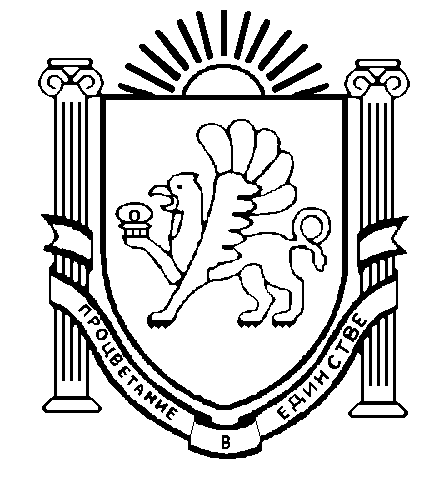 